Parking: Please park at 45N Market St, San Jose CA 95133- (408) 794-1090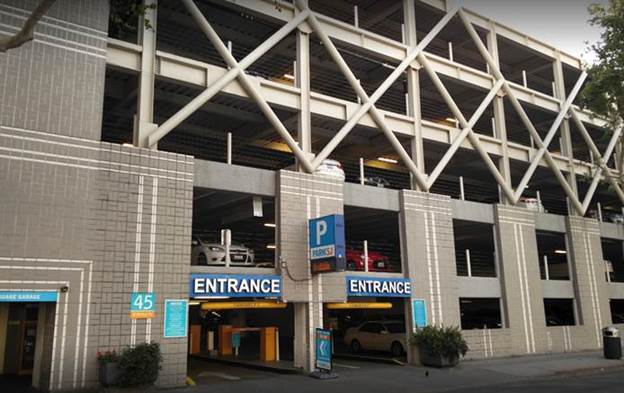 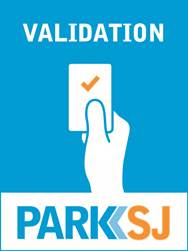 